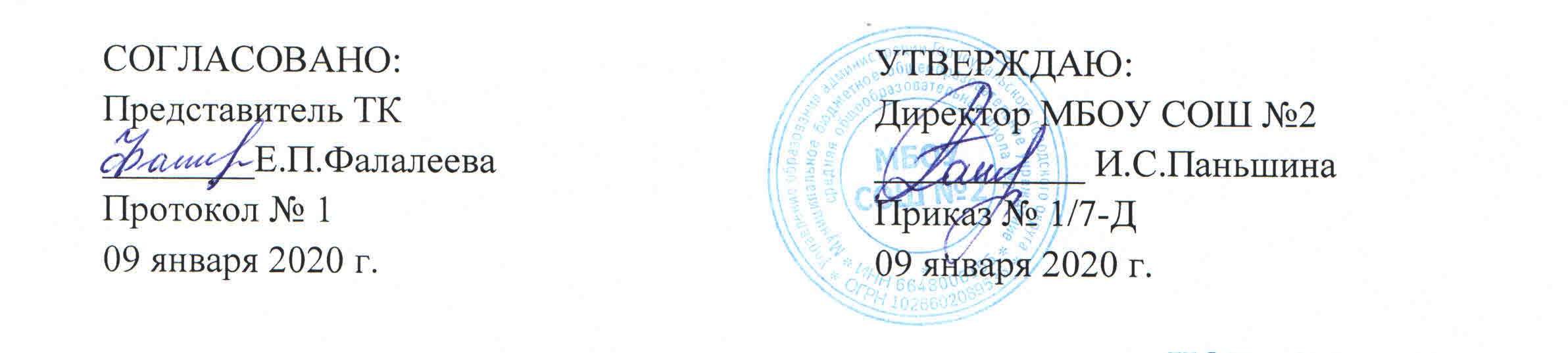 ИОТ – 048 - 2020ИНСТРУКЦИЯпо охране труда для кухонного рабочего1. Общие требования безопасности1.1. К работе в качестве кухонного допускаются мужчины и женщины, достигшие возраста 18 лет. На рабочем месте работник получает первичный инструктаж по безопасности труда и проходит: обучение устройству и правилам эксплуатации используемого оборудования; санитарно-гигиеническую подготовку; проверку знаний по электробезопасности (при использовании оборудования, работающего от электрической сети), теоретических знаний и приобретенных навыков безопасных способов работы.1.2. На кухонного рабочего могут воздействовать опасные и вредные производственные факторы (подвижные части механического оборудования, перемещаемые сырье, полуфабрикаты, тара; повышенная температура поверхностей оборудования, котлов с пищей; повышенная температура воздуха рабочей зоны; повышенная подвижность воздуха; повышенное значение напряжения в электрической цепи; острые кромки, заусенцы и неровности поверхностей оборудования, инструмента, инвентаря, тары; вредные вещества в воздухе рабочей зоны; физические перегрузки).1.3. Кухонный рабочий извещает своего непосредственного руководителя о любой ситуации, угрожающей жизни и здоровью людей, о каждом несчастном случае, происшедшем на производстве, об ухудшении состояния своего здоровья, в том числе о проявлении признаков острого заболевания.1.4. Кухонному рабочему следует:- оставлять верхнюю одежду, обувь, головной убор, личные вещи в гардеробной;- перед началом работы мыть руки с мылом, надевать чистую санитарную одежду, подбирать волосы под колпак или косынку или надевать специальную сеточку для волос;- работать в чистой санитарной одежде, менять ее по мере загрязнения;- после посещения туалета мыть руки с мылом;- не принимать пищу в производственных и подсобных помещениях.2. Требования безопасности перед началом работы2.1. Застегнуть одетую санитарную одежду на все пуговицы (завязать завязки), не допуская свисающих концов одежды.Не закалывать одежду булавками, иголками, не держать в карманах одежды острые, бьющиеся предметы.2.2. Проверить наличие и исправность необходимых для работы инвентаря, приспособлений и инструмента; обеспечить наличие свободных проходов.2.3. Для обеспечения безопасной работы проверить устойчивость стеллажей, прочность крепления оборудования к фундаментам и подставкам и проверить внешним осмотром:- достаточность освещения рабочей зоны;- отсутствие свисающих и оголенных концов электропроводки;- состояние полов (отсутствие выбоин, неровностей, скользкости, открытых трапов, открытых не огражденных люков, колодцев);- надежность закрытия всех токоведущих и пусковых устройств, отсутствие посторонних предметов внутри и вокруг включаемого электрооборудования;- отсутствие трещин, выпучин, значительных утолщений стенок сосудов, пропусков в сварочных швах, течи в заклепочных и болтовых соединениях, разрывов прокладки и т.п. в котлах;- наличие и целостность ограждающих поручней, отсутствие трещин на поверхности секций плит.2.4. Проверить исправность пускорегулирующей аппаратуры включаемого оборудования (пускателей, пакетных переключателей, рубильников, штепсельных разъемов, концевых выключателей и т.п.).2.5. Проверить работу подъемно-транспортного оборудования, пускорегулирующей аппаратуры на холостом ходу.2.6.  Проверить наличие воды в водопроводной сети.2.7. Обо всех обнаруженных неисправностях оборудования, инвентаря, электропроводки и других неполадках сообщить своему непосредственному руководителю и приступить к работе только после их устранения.3. Требования безопасности во время работы3.1. Выполнять только ту работу, по которой прошел обучение, инструктаж по охране труда и к которой допущен работником, ответственным за безопасное выполнение работ.3.2. Не поручать свою работу необученным и посторонним лицам.3.3. Применять необходимые для безопасной работы исправное подъемно-транспортное оборудование, инструмент, приспособления; использовать их только для тех работ, для которых они предназначены.3.4. Соблюдать правила перемещения в помещении и на территории организации; пользоваться только установленными проходами.3.5. Содержать рабочее помещение в чистоте; своевременно убирать с пола рассыпанные (разлитые) продукты, жиры и др.3.6. Не загромождать проходы и проезды между оборудованием, столами, стеллажами, штабелями, проходы к пультам управления, рубильникам, пути эвакуации и другие проходы порожней тарой, инвентарем, излишними запасами сырья, полуфабрикатов, кулинарной продукцией.3.7. Использовать средства защиты рук при соприкосновении с горячими поверхностями инвентаря и кухонной посуды (ручки наплитных котлов, противни и др.).3.8. Вентили, краны на трубопроводах открывать медленно, без рывков и больших усилий. Не применять для этих целей молотки, гаечные ключи и другие предметы.3.9. Использовать для вскрытия тары специально предназначенный инструмент. 3.10. Не производить работы по перемещению продуктов, наплитных котлов и тары режущими или колющими инструментами в руках.3.11. Переносить наплитный котел с горячей пищей, наполненный не более чем на три четверти его емкости, вдвоем, используя сухие полотенца. Крышка котла при этом должна быть снята.3.12. Пользоваться специальными прочными инвентарными подставками при установке противней, котлов и других емкостей. Не использовать для этой цели неисправные (неустойчивые) подставки и случайные предметы.3.13. Переносить продукты, сырье только в исправной таре. Не загружать тару более номинальной массы брутто.3.14. Не использовать для сидения случайные предметы (ящики, бочки и т.п.), оборудование.3.15. При приготовлении моющих и дезинфицирующих растворов:- применять только разрешенные органами здравоохранения моющие и дезинфицирующие средства;- не превышать установленные концентрацию и температуру моющих растворов (выше 50°С);- не допускать распыления моющих и дезинфицирующих средств, попадания их растворов на кожу и слизистые оболочки.4. Требования безопасности в аварийной ситуации4.1. При возникновении поломок оборудования: прекратить его эксплуатацию, а также подачу к нему электроэнергии, газа, воды, сырья, продукта и т.п.; доложить о принятых мерах непосредственному руководителю (работнику, ответственному за безопасную эксплуатацию оборудования) и действовать в соответствии с полученными указаниями.4.2. В аварийной обстановке: оповестить об опасности окружающих работников, доложить непосредственному руководителю о случившемся и действовать в соответствии с планом ликвидации аварий.4.3. Если в процессе работы произошло загрязнение рабочего места жирами или просыпанными порошкообразными веществами (мукой, крахмалом и т.п.), работу прекратить до удаления загрязняющих веществ.4.4. Пролитый на полу жир удалить с помощью ветоши или других жиропоглощающих материалов. Загрязненное место промыть нагретым раствором кальцинированной соды и вытереть насухо.4.5. Пострадавшему при травмировании, отравлении и внезапном заболевании должна быть оказана первая (доврачебная) помощь и, при необходимости, организована доставка его в ближайшее медицинское учреждение.5. Требования безопасности по окончании работы5.1. Выключить и надежно обесточить электрическое оборудование.5.2. Не охлаждать нагретую поверхность плиты и другого теплового оборудования водой.5.3. Произвести разборку, очистку и мытье оборудования: механического - после остановки движущихся частей с инерционным ходом, теплового - после полного остывания нагретых поверхностей.Закрыть вентили (краны) на трубопроводах пара, холодной и горячей воды.5.4. Не производить уборку мусора, отходов непосредственно руками; использовать для этих целей щетки, совки и другие приспособления.Привести в порядок рабочее место, рабочий инвентарь убрать в установленные для него места. Снять спецодежду и тщательно вымыть руки с мылом. Проветрить помещения, закрыть окна, фрамуги и выключить свет.Обо всех недостатках, обнаруженных во время работы, сообщить администрации школы.С инструкцией по охране труда ознакомлен:«_____» __________ 20__г. 		_______________ 	/_______________		дата					подпись 				Фамилия И.О.«_____» __________ 20__г. 		_______________ 	/_______________		дата					подпись 				Фамилия И.О.«_____» __________ 20__г. 		_______________ 	/_______________		дата					подпись 				Фамилия И.О.«_____» __________ 20__г. 		_______________ 	/_______________		дата					подпись 				Фамилия И.О.«_____» __________ 20__г. 		_______________ 	/_______________		дата					подпись 				Фамилия И.О.«_____» __________ 20__г. 		_______________ 	/_______________		дата					подпись 				Фамилия И.О.«_____» __________ 20__г. 		_______________ 	/_______________дата					подпись 				Фамилия И.О.«_____» __________ 20__г. 		_______________ 	/_______________		дата					подпись 				Фамилия И.О.«_____» __________ 20__г. 		_______________ 	/_______________		дата					подпись 				Фамилия И.О.«_____» __________ 20__г. 		_______________ 	/_______________		дата					подпись 				Фамилия И.О.«_____» __________ 20__г. 		_______________ 	/_______________		дата					подпись 				Фамилия И.О.«_____» __________ 20__г. 		_______________ 	/_______________		дата					подпись 				Фамилия И.О.«_____» __________ 20__г. 		_______________ 	/_______________		дата					подпись 				Фамилия И.О.«_____» __________ 20__г. 		_______________ 	/_______________дата					подпись 				Фамилия И.О.«_____» __________ 20__г. 		_______________ 	/_______________		дата					подпись 				Фамилия И.О.«_____» __________ 20__г. 		_______________ 	/_______________		дата					подпись 				Фамилия И.О.